SpeisekarteVeranstaltungsserviceRolver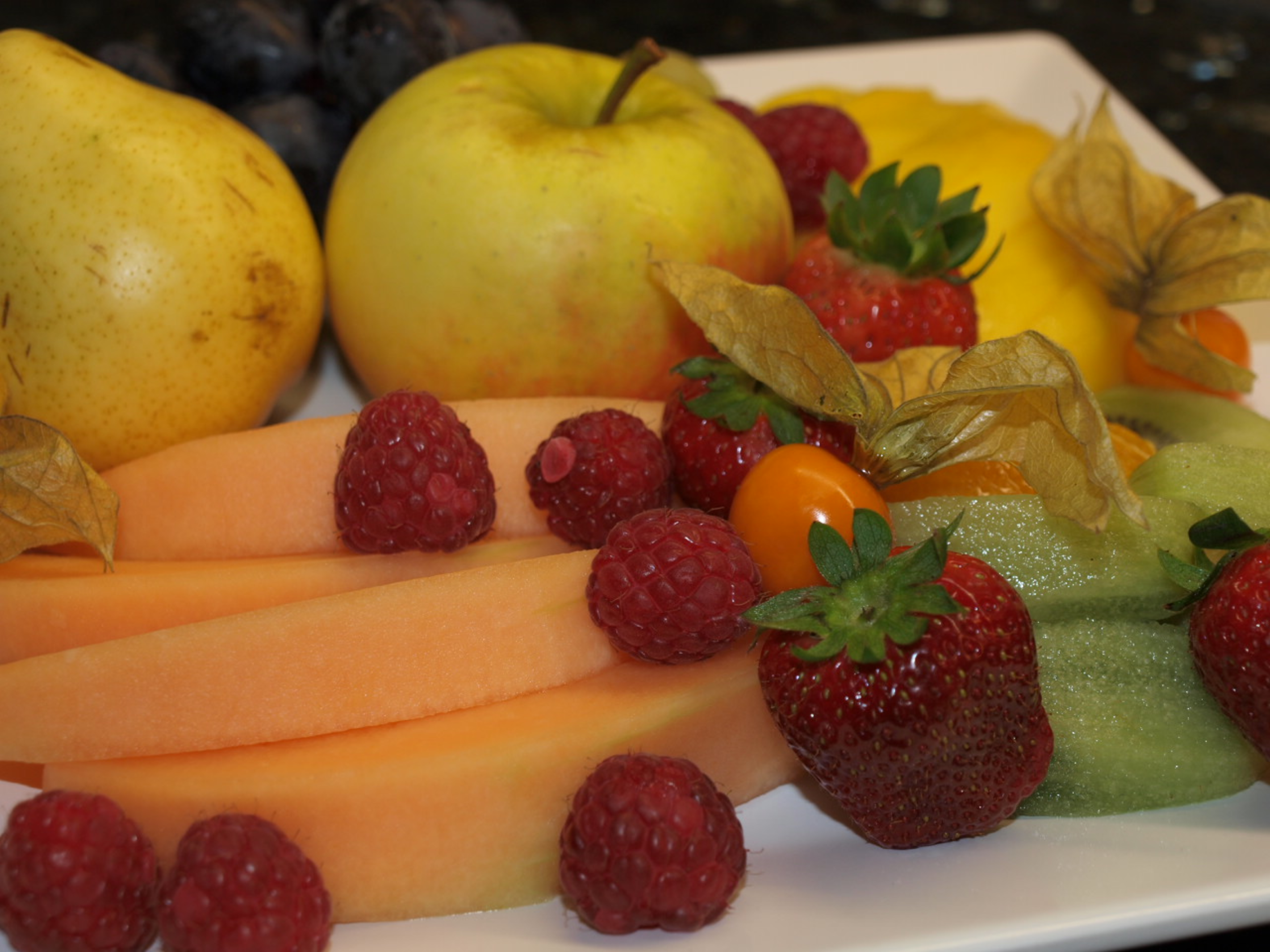 http://www.rolver-berlin.deE-Mail: rolver-berlin@t-online.deTelefon: +49 (0)30 28099913Verantwortlich für den Inhalt: Aloysius B. RolverDie aufgeführten Preise sind Nettopreise zuzüglich MwSt. und Transportkosten.Mindestbestellmenge: Warenwert 80 € Netto.Catering Angebot							      Stand Januar 2020Wir bereiten unsere Speisen aus hochwertigen, möglichst frischen und saisonalenProdukten und verwenden nur ökologisch vertretbare Lebensmittel.Werden Beilagen aufgeführt so können Diese gegen vergleichbare Produkte ausgetauscht werden.Inhaltsstoffe der verwendeten Produkte hängen ab von den verwendeten Rezepturen und können bei Bedarf mitgeteilt werden. Für Personen mit Lebensmittelunverträglichkeiten bitten wir Sie bei der Bestellung darauf hin  weisen.Angebote für Vegetarier, Ovo – Vegetarier, Pescetarier, Flexitarier und Veganer können im Bedarfsfall erfragt werden-Die hier genannten Preise sind auf die Einzelperson berechnet.Bitte haben Sie Verständnis das für die Zubereitung und Anlieferung Mindestbestellmengen vorgegeben werden müssen.Brötchen½ Brötchen aus Weizenmehl divers belegt und dekoriert: 				2,45 ½ Körner-, Weizenmehl-, Roggenmehlbrötchen bunt belegt:				2,65 ½ Brötchen Sortenrein belegt:	Gouda, Emmentaler, Camembert							2,40 	Putenbrust, Geflügelsülze								2,20 	Mett, gekochter Schinken, Salami, Braten						2,40 	Ei & Salat, Tomate & Mozzarrella mit Basilikum					2,20 	Geflügelsalat, Thunfischsalat, Heringssalat					2,40 	Geräucherter Lachs (MSC), geräucherter Forelle					3,50 	Serrano Schinken, Edel-Käse							3,50 	Parma Schinken, Bündner Rauchfleisch						4,50 Baguette Brötchen belegt  wie s.    Aufschlag						0,40 Wraps gerollt und halbiert oder gefaltet in der Serviette	Gek. Schinken, Pecorino, Tomatenwürfel, Rauke	 & Mayonnaise		2,60	Schafskäse, schwarze Oliven, Paprika, Thymian  & Olivenöl			2,60 	Geräucherter Lachs, Philadelphia-Sahne-Meerrettich, Gurke			2,80 	Putenbrust, Salat, Tomate, Gruyére & Senf					2,60 	Tomatenwürfel, Ricotta, Basilikum						2,60 Sandwiches (Amerikanische Toastbrotgröße ohne Rinde)				¼ Doppelscheibe   ½ Doppelscheibe	Gek. Schinken, Gurke, Mayonnaise				1,65 		2,45 	Mittelalter Gouda, Tomate, Mayonnaise			1,65 		2,45 	Thunfischcreme mit Frischkäse				1,65 		2,45 	Lachs, Sahnemeerrettich & Gurke				2,15 		3,35 	Eiersalat (eigene Herstellung)					1,95 		2,65 	Garnelensalat (eigene Herstellung)				2,15 		3,35 	Geflügelsalat  (eigene Herstellung)					1,95 		2,65 Canapé s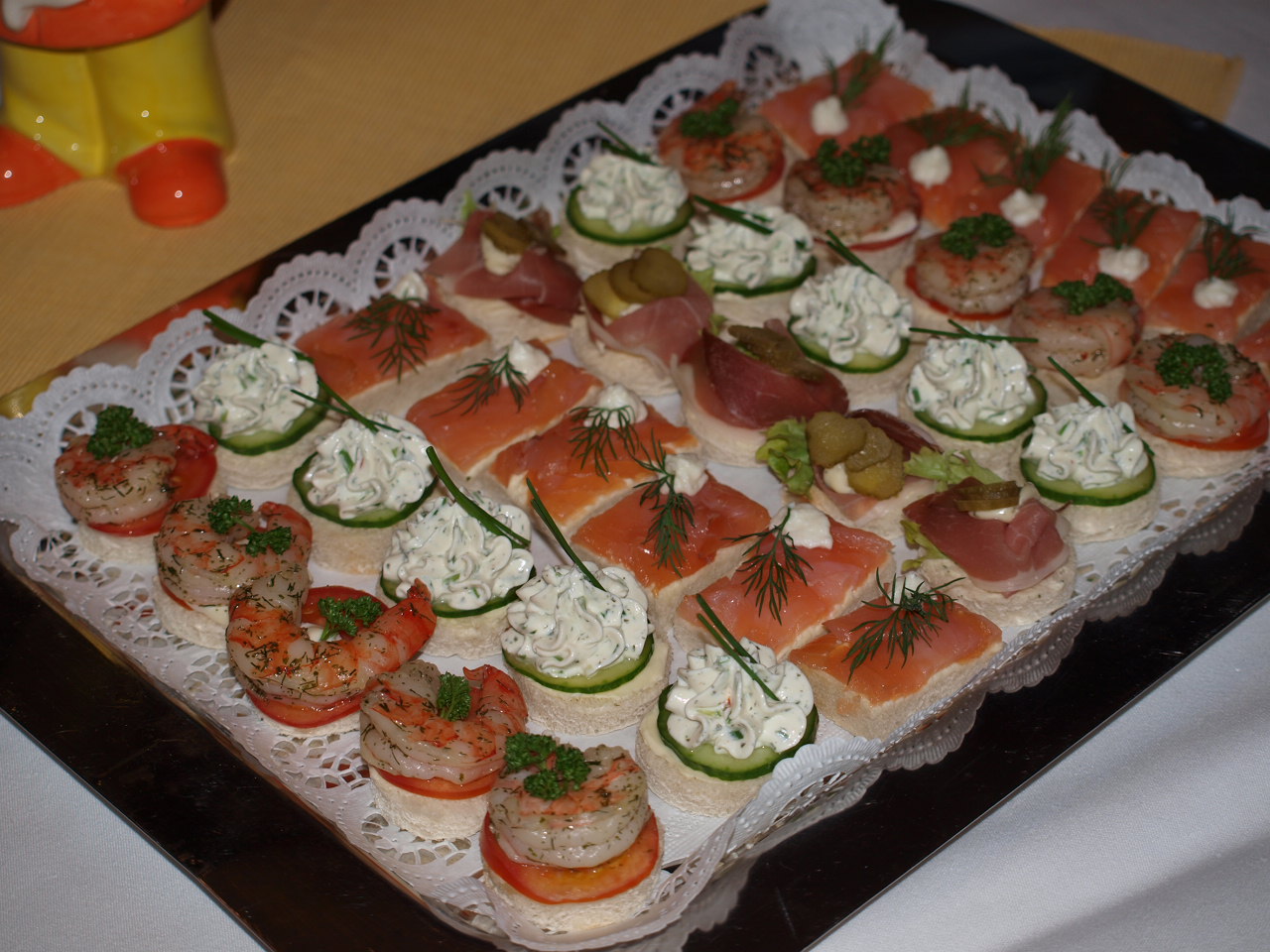 Canapé sCanapés – divers belegt      								1,85 Vegetarische Quiche     					 			1,90 Gefüllte Crêperöllchen      						               	1,75 Torteletts mit Thunfischcreme     							1,75 Blini mit Forellenkaviar      				 				3,50 Herzhafte Profiteroles      					 			1,95 Fingerfood – kaltMarinierte Garnelen mit Fruchtstückchen 	 				3,25 Tomate/Zucchini/Mozzarella Spieß 		 				1,85 Lachsmousse auf Gurkengelee im Becher   	 				3,85 Räucherfischwürfel v. Lachs od. Heilbutt 	 					3,85 Gemüseröllchen mit Ziegenkäsefüllung   	 					1,85 Gefüllte Wrapröllchen 					 			1,85 Gourmetsalate vom Porzellanlöffel    		 				1,90 Grisini mit Serranoschinken umwickelt   	 					1,50 Crostini mit Schafskäse, Oliven & Gemüse      					1,85 Fingerfood – warmSüßkartoffelsuppe (Vorschlag) aus der Mokkatasse	   		 		2,80 Garnele im Teigmantel      					 			2,50 Backobst mit Bacon      					 			1,30 Vegetarische Teigtaschen     				 				1,65 Mini Partyfrikadellen      					 			1,95 Lammhackbällchen      					 			2,15 Geflügelspieß mit Mangowürfel    			 				2,20 Chicken wing       						 			1,95 Chicken crossies       						 			1,95 Hähnchenunterschenkel     				 				2,95Fingerfood LänderspezialitätenTramezzini – Ecken      					 			1,85 Tapenade mit Cracker      					 			1,35 Rohkost mit Jalapéno Käseaufstrich    		 				1,75 Piroggen        							 			3,80 Empanadas        							 		3,80 Karelische Piroggen mit Eibutter   			 				3,80 Geflügel – Sateh       						 			2.80 Rindfleischspieß mit Sesam     				 			2,95 Geflügelspieß Masala      					 			2,40 Bruschetta mit Tomate, Rauke & Ricotta  	 					1,85 Fingerfood – süßObst Torteletts       						 			2,05 Profiteroles        							 		1,65 Eclairs        								 		1,85    Petit fours        							 		3,55 Obstspieß      						         				2,15 Fruchtcreme im Becher 								3,30 Macarons										1,85 SnacksLaugenbretzel									1,95     	mit Butter									2,15 Laugenbrötchen									1,95     	mit Butter									2,15 Laugenstange									1,95     	mit Butter									2,15 Landjäger										1,80 Pfefferbeisser									1,80 Plätzchen										1,40 ImbissWiener Würstchen (1 Paar mit Senf)							2,80 Currywurst										3,30 Bratwurst										3,00 Hähnchenschenkel									3,50 Frikadelle										3,00 Vegetarische Getreidefrikadelle							3,00 Geschnittenes Obst									5,00 VorspeisenTomate, Zucchini, Mozzarella & Basilikum mit italienischem Dressing			5,50 Mariniertes Gemüse									6,00 Vitello Tonnato 								           11,50 Geflügelbrust mit frischer Paprikasauce						7,00 Meeresfrüchte  in Kräuter Olivenöl					           12,00 Melone mit luftgetrocknetem Schinken						7,50 Krabbencocktail auf Chicorée						           11,50 Geräuchertes Forellenfilet mit Sahnemeerrettich				9,00 Räucherlachs an Frischkäsecreme						           12,00 SuppenGazpacho mit oder ohne Knoblauch						4,50 Karottensuppe mit Orangenspalten						4,50 Süßkartoffelsuppe									4,50 Kräutersuppe									4,50 	Paprikasuppe										4,00 	Tomatensuppe									4,00 Hühnersuppe mit Kokos								4,50 Rinderkraftbrühe mit Eierstich							4,80 Kalte Sommersuppe aus Kichererbsen						4,50 Kalte Gurkenfruchtsuppe								4,50 Kartoffelsuppe									4,50 Gemüsesuppe italienische Art							4,90 SalateBunter Jahreszeiten – Salat								5,50 Griechischer Salat mit herzhaft eingelegtem Schafskäse				6,50 Bayrischer Kartoffelsalat								5,50 Badischer Kartoffelsalat								5,50 Reisnudelsalat mit Geflügelbruststreifen						6,50 Rohkostteller mit Kräuterdressing							7,50Gurkensalat mit Dill – Sahnesauce							5,00Sommerlicher Bohnensalat								5,50 Möhren – Petersilien – Wurzelsalat						5,50 Linsensalat mit Gemüse und Kürbiskernoel					5,50 Bulgursalat auf afrikanische Art							5,00 Norddeutscher Fleischsalat								7,50 Badischer Wurstsalat mit Emmentaler Käse					7,50 Feiner Schinkensalat mit Gemüse & Käse						7,50 Vegetarische SpeisenPaprika mit Couscous Füllung und Tomatensauce				8,20 Crêpe mit Spinat und Käsesauce							8,80 Gemüsequiche									7,80 Gemüselasagne									9,80 Gemüseterrine mit Agar – Agar und Meerrettichsauce				9,80 Semmelknödel mit Pilzsauce							8,20 Gnocchi mit Buttersalbeisauce und Pecorino					8,00 Champignon – Reis – Kuchen							8,00 FischLachsschnitte  mit Gemüsereis und Buttersauce				           16,50 Weißfisch auf Blattspinat und Mornay-Sauce						10,50 Fischragout mit Paprika, Fenchel & Sellerie						12,50 NudelgerichteLasagne										9,80 Tortellini mit Schinken – Käsesauce						8,50 Cannelloni mit Gemüse-Ziegenkäsefüllung					7,50 Pasta mit Bolognese- Sauce								7,50 Pasta mit Pilzen									7,50 Pasta mit Gemüse									7,50 Pasta mit Käsesauce									7,50 FleischgerichteGeflügelbrust Florentiner Art mit Basmatireis und Erbsen		           11,60 Geflügelcurry mit Gemüsereis						           10,60 Schweineschnitzel mit badischem Kartoffelsalat					9,60 	Schweinebraten mit Wirsing  und Salzkartoffeln					9,60 Rinderroulade mit Kohl und Kartoffelpüree						10,50 Rinderbraten mit Pflaumensauce, Bandnudeln & Rosenkohl		           10,00 Kalbsbraten mit Wurzelgemüse und Kartoffeln				           15,20 Rheinischer Sauerbraten mit Klößen 6 Rotkohl				           12,80 DessertLimonen - Yoghurt Timbale mit Himbeer-Sauce					4,80 Mango – Mascarpone – Creme							5,50 Quarkspeise mit Früchten								4,80 Tiramisu										6,00 Mouse au chocolat									5,50 Panna cotta mit Erdbeersauce							5,00 Milchreis mit Früchtekompott							4,50 	Rote Grütze  mit Vanillesauce							5,00 Obstsalat										5,50 KäseObatzer (1oo g)									4,50 Käsewürfel mit Weintrauben (100 g)						5,50 Käse-Mix auf AnfrageKuchenAprikosenkuchen mit Ricotta							4,20 Apfelstrudel mit Vanillesauce							4,60 Apfelstreuselkuchen									3,50 Becherkuchen									3,00 Schokokuchen									3,80 Yoghurt Frucht Kuchen								3,80 Käsekuchen										3,80 Rosinen Zimt Schnecken								3,30 Biskuitrolle										4,20 Fruchtige Quarktorte								4,00 Getränke auf AnfrageKonferenzgetränke auf Anfrage übersenden wir Ihnen unsere PreislisteCanapéAal4,50CanapéForelle2,00 CanapéFrischkäse / Sherrytomate1,55 CanapéGeflügelbrust 1,55 CanapéGeräucherte Gänsebrust3,50CanapéGouda1,55 CanapéGurke, Mais, Grüner Pfeffer1,55 CanapéHasenfilet3,50 CanapéHering1,95 CanapéKalbsleberpate1,85 CanapéKeta Kaviar2,50 CanapéKäsekren mit Roter Beete1,55 CanapéLachs / Meerrettich2,85 CanapéLuftgetrockneter Schinken1,85 CanapéMatjes2,25 CanapéMett1,65 CanapéMousseline Eier1,55 CanapéMunstercreme1,65 CanapéRoastbeef2,90 CanapéRoquefort1,65 CanapéSalami1,55 CanapéSardelle1,65 CanapéShrimps 2,85 CanapéTete de moin2,55 CanapéThunfisch1,75 CanapéWachtelei1,85 CanapéZiegenkäse1,75 Pain Surprise (Kg)Lachs  60,00Pain Surprise (Kg)Lachs / Gouda / Hinterschinken40,00Pain Surprise (Kg)Roquefort35,00